МЕДИЦИНСКА ШКОЛА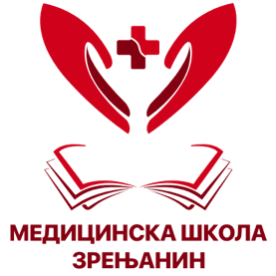 Зрењанин, Новосадска 2Ателефон/факс: 023/561-413е-mail: medicinskaskolazr@gmail.comРаспоред часова за школску 2019/2020 годинуОдељење: 4-6Одељенски старешина: Магдолна МартиновНапомене:ПонедељакУторакСредаЧетвртакПетак0.  Вежбе у болници0.-0.-0.-0. Вежбе у болници1. Вежбе у болници1.Католичка веронаука1. ЧОС1. Страни језик1. Вежбе у болници2. Вежбе у болници2.Физичко васпитње2. Здравствена нега2. Мађарски језик и књижевност2. Вежбе у болници3. Вежбе у болници3.Интерна медицина3.Хирургија3. Мађарски језик и књижевност3. Вежбе у болници4. Вежбе у болници4. Интерна медицина4.Хирургија4.Хемија4. Вежбе у болници5.Мађарски језик и књижевност5.Математика5.Хемија5.Математика5.Психијатрија6. Педијатрија6.Предузетништво6.Страни језик6.Српски као нематерњи језик6.Предузетништво7.Педијатрија7. Предузетништво7. Физичко васпитње7. Српски као нематерњи језик7.Предузетништво8. Здравствена негаПРИПРЕМНИ РАД8.-8.-8.-8.Српски као нематерњи језДОПУНСКА